APPEL A CANDIDATURESPour le recrutement de la 2ème promotion du Master professionnel  Comptabilité-Contrôle-Audit et du Master professionnel Marketing et Gestion Le Président de l’Université Ouaga II porte à la connaissance du public, l’ouverture de tests de recrutement d’étudiants de la 2ème promotion du Master professionnel en Comptabilité-Contrôle-Audit (CCA) et du master professionnel en Marketing et Gestion à l'Institut Universitaire de Formations Initiale et Continue (IUFIC) de l’Université Ouaga II, pour la rentrée universitaire 2019-2020.Le master comptabilité-contrôle-audit vise à former des spécialistes de haut niveau, en comptabilité, contrôle et audit, capables de maitriser les enjeux de gestion comptable, de contrôle et d’audit dans l’entreprise et l’organisation, de développer et d’appliquer avec rigueur les méthodes modernes de contrôle d’audit, d’intégrer et/ou créer une équipe de conseils en organisation. Par ailleurs ce programme s’inscrit dans la perspective d’une poursuite des études en expertise comptable.  Le master marketing et gestion vise à former des spécialistes de haut niveau, rompus aux techniques et outils modernes du marketing et ayant une vision holistique de la gestion d’entreprise. De ce fait, l’accent est mis sur les pratiques modernes du marketing en lien avec les évolutions technologiques actuelles et futures pour permettre de mieux comprendre les enjeux marketing et de gestion d’entreprise, de mieux structurer et organiser la fonction marketing/commerciale dans l’entreprise, d’intégrer et/ou créer et animer une équipe de conseils en marketing.DUREE ET CONDITIONS DE LA FORMATIONCes formations se dérouleront sur quatre (04) semestres académiques, soit les semestres 07 à 08 pour le cursus master 1 et les semestres 09 et 10 pour le cursus master 2. Les formations sont dispensées en présentiel et en cours du soir à partir de 16h.CONDITIONS D’ADMISSION Peut faire acte de candidature en master 1 professionnel en CCA et en Marketing et Gestion, toute personne titulaire d’une licence ou tout autre diplôme jugé équivalent par le CAMES dans les domaines suivants : Comptabilité-Contrôle-Audit, Finance Comptabilité, Assurance-Banque-Finance, Management, Gestion, marketing et gestion commerciale.Peut faire acte de candidature en master 2 professionnel en CCA et en Marketing et Gestion, toute personne titulaire d’un master 1, d’une maîtrise ou tout autre diplôme jugé équivalent par le CAMES dans les domaines suivants : Comptabilité-Contrôle-Audit, Finance Comptabilité, Assurance-Banque-Finance, Management, Gestion, marketing et gestion commerciale.Composition du dossierLes candidats doivent déposer un dossier de candidatures comprenant :Une demande manuscrite timbrée à 200 f adressée au Président de l’Université Ouaga II Une photocopie légalisée des diplômes obtenus du Baccalauréat à la maîtrise ou au doctorat, ou au diplôme demandé selon le cas. Les diplômes doivent être reconnus par le CAMES ou l’équivalent attesté par la direction des équivalences ;Une photocopie légalisée des relevés de notes (baccalauréat et parcours intermédiaires y compris) ;Un curriculum vitae ;Une lettre de motivation exprimant clairement les objectifs poursuivis par le candidat ;Une copie légalisée de CNIB ou passeport ou certificat de nationalité ;Un extrait d’acte de naissance ou jugement supplétif d’acte de naissance ou photocopie légalisée de l’acte de naissance) ;Un protocole de recherche précisant clairement le thème indicatif de mémoire envisagé pour les Masters 2 ;Une photocopie de la quittance de paiement après paiement des frais de dépôt des dossiers (15 000 F).Lieu de dépôt des dossiers : au secrétariat de l’IUFIC, sis à Ouaga 2000, route de Pô, 4ème tournant à droite après l’échangeur, à 300 m en face de la Clinique Edgard OUEDRAOGO.Coûts des formationsFrais de formation : Master 1 : 850 000 f CFA ; Master 2 : 850 000 f CFA, payables en trois tranches pour chaque année de master, dont 50% minimum pour la première tranche.Frais d’inscription : 50.000 f CFA pour les ressortissants de la zone UEMOA et 250 000 f CFA pour les étudiants hors zone UEMOA pour chaque année d’études.CALENDRIER ACADEMIQUE POUR LES FORMATIONS DE L’UNIVERSITE OUAGA IIPériode de dépôt des dossiers : lundi 03 juin au vendredi 27 septembre 2019Résultats de la présélection des dossiers : 10 octobre 2019Entretien par filières : du samedi 12 au samedi 19 octobre 2019 (les programmes seront affichés à l’IUFIC)Résultats définitifs : 23 octobre 2019Réunion de rentrée : samedi 26 octobre 2019 à 15 heures dans les locaux de l’IUFIC.Début des cours : à partir du 28 octobre 2019 Inscriptions pédagogiques et administratives : à partir du 11 novembre 2019.Pour plus d’informations, prendre contact avec le secrétariat de l’IUFIC au (00226) 25 40 94 04 ou aux adresses : mail : iufic@univ-ouaga2.bf /compte Facebook : Iufic Université Ouaga II                           page Facebook : IUFIC/Université Ouaga 2/ site web de l’UO2 : www.univ-ouaga2.bf         Le Président,Pr Adjima THIOMBIANO      Chevalier de l’Ordre des Palmes AcadémiquesUNIVERSITE OUAGA II………….INSTITUT UNIVERSITAIRE DE FORMATIONS INITIALE ET CONTINUE (IUFIC)………….Tél. : 25 40 94 04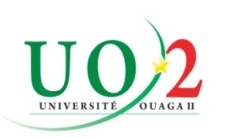 BURKINA FASO                                                                                                                      ………Unité – Progrès – JusticeOuagadougou, le                N°2019–            /UO2/P/IUFIC